FORMULAIRE DE DEMANDE D’ADHÉSION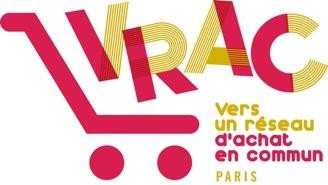  Contact :	   07 66 30 72 57	    06 26 38 60 35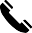 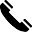         paris@vrac-asso.org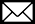 Le projet de l’association VRAC en quelques mots :La mission de VRAC est de développer des groupements d’achats d’habitants dans les quartiers prioritaires de Paris, proposant à toutes et tous un accès à une alimentation durable et de qualité à un prix raisonnable.Le cycle d’épicerie VRAC :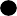 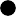 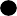 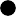 Pour intégrer un groupement d’achats, nous proposons 3 types d’adhésions en fonction de la situation de chaque personne.Pour en savoir plus sur le fonctionnement et les produits VRAC : https://paris.vrac-asso.org/A votre tour de nous en dire plus (VRAC s’engage à ne pas vendre ou diffuser vos informations) :Nom, Prénom* :	Nombre de personnes dans votre foyer :Adresse mail* :	Téléphone* :Adresse postale* :	Date de naissance* :Disponibilités pour le bénévolat (en journée, en semaine, etc.) :Priorité d’adhésion donnée aux personnes concernées par les situations suivantes. Cochez selon situation.Revenus modestes (minimas sociaux, foyers non imposables, étudiants boursiers…)Situation de handicap dans le foyer	☐ Isolement	☐ Famille mono-parentaleLocataire en logement social	Si oui, précisez le bailleur (Paris Habitat, RIVP, Élogie-SIEMP ...) :Groupement d’achats souhaité (cochez sur la case de votre choix) :Fécamp (12ème)Nationale-Clisson (13ème)Porte de Vanves (14ème)Amandiers (20ème)*informations obligatoiresCharles Hermite (18ème)Danube (19ème )Portes du 20ème (20ème)Merci pour ces renseignements !